Managing Ethics in OrganizationsJune 14 – July 13, 2021Bentley UniversityCo-sponsored by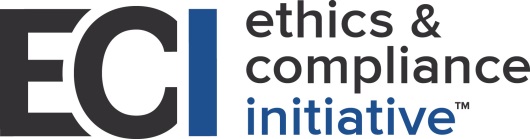 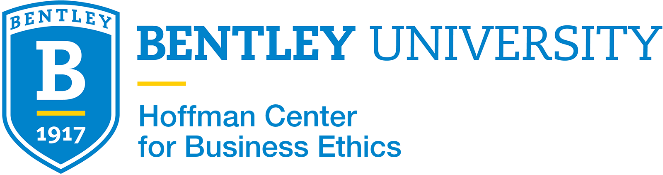 SYLLABUSSchedule, Session DescriptionsManaging Ethics in Organizations (MEO) is a unique immersion experience designed to teach the critical skills necessary to build and sustain a high quality ethics & compliance program (HQP).  The objective is to incorporate foundational knowledge and skills with the principles and practices of an HQP.  The faculty will incorporate practical experience and skill development in order to enhance participants' abilities to successfully perform as ethics and compliance officers or other members of the ethics team. It is an intensive course taught by academicians, professional service providers, and experienced ethics officers. All participants are strongly encouraged to read as much as possible of the material sent electronically in advance. Monday, June14, 20218:30 – 9:00 a.m. 	Program Welcome and IntroductionsJeffrey Moriarty, PhDExecutive DirectorHoffman Center for Business EthicsBentley University9:00 - 10:30 a.m.	Foundations of Ethics & ComplianceThis session will provide foundational knowledge and terminology to level-set understanding. Our guiding questions are: What is the right thing to do? And: How do we do it? Topics will include:What is ethics? What is compliance?What are basic concepts and ideas in ethics?What moral principles should guide human behavior?Jeffrey Moriarty, PhD Executive DirectorHoffman Center for Business EthicsBentley University10:30 – 10:45 a.m. 	Break10:45 a.m. - Noon  	Behavioral Ethics: Key ConceptsThis session will provide foundational knowledge in the area of behavioral ethics. Behavioral ethics is the study of the causes of ethical and unethical behavior. Ethics and compliance professional seek to know not only what the right thing to do is, but how to bring it about — and how to ensure that people don’t do the wrong thing. This session will introduce participants to key drivers of ethical and unethical behavior. Questions to be addressed are:What is moral awareness?What are common sources of cognitive bias?What can leaders and organizations do to make things better?Jeffrey Moriarty, PhDExecutive Director Hoffman Center for Business EthicsBentley UniversityTuesday, June 15th 8:30 -10:00 a.m. 	Essentials of LeadershipIn this session, you will explore the difference between formal and informal authority and learn to employ emotional intelligence to drive connection and garner influence with others. Specifically you will:Identify specific leadership competencies to support leader performance and adaption in response to complexity and uncertaintyUnderstand leadership strengths and weaknesses and evolving leadership style(s)Employ Emotional Intelligence to adjust leadership style situationally, based upon circumstances and social dynamics.Susan Vroman, EdDLecturer, ManagementBentley University10:00 – 10:30 a.m.     	Break		10:30 a.m. - Noon	Essentials of Leadership continuedMonday, June 28th 8:30 -10:00 a.m.	Giving Voice to Values: the “How” of Values-Driven LeadershipIn this session, participants will learn a frame work that helps them respond to situations that are in conflict with company values or one’s own values in a professional, non-inflammatory way. Topics addressed include: How to build partnerships and form alliances with like-minded othersDeveloping scripts that help one to  effectively communicate sensitive issuesUnderstanding that voice values is a skill that can be practiced and honed Gerry DawesDirector, Business Ethics & Compliance 
Con Edison Company New York&Susan LangeBusiness Ethics & Compliance Section ManagerCon Edison Company New York10:00 -10:30 a.m. 	Break10:30 a.m. - Noon  	Designing & Measuring an Effective Ethics & Compliance ProgramThe focus of this session is to ground participants in the basic components of what an effective ethics and compliance program contains, and delve into the “art and science” behind measuring program effectiveness. The session will be filled with examples and scenarios for the participants to evaluate and think through the measurement of ethics in an organization: Session should include:Defining E&C goalsDesigning metrics to determine and show the achievement of those goalsIdentifying possible barriers to E&C program assessment and strategies to mitigate possible problemsCarrie PenmanChief Risk and Compliance OfficerNAVEX Global, andVice Chair, HCBE Advisory BoardTuesday, June 29th 8:30 - 10:00 a.m.	Defining Organizational CultureIn this session, we will discuss broadly what organizational culture is and why it is important to understand. Specifically, we will cover:How can you define your organization’s cultureWhat key elements of the organization shapes cultureHow can leaders diagnose, transform, or preserve organizational cultureGary David, PhDProfessor, Sociology Bentley University10:00 -10:30 a.m. 	Break10:30 a.m. – Noon 	Ethics & Compliance Risks: Owned, Managed & MitigatedThis session will uncover the essential frameworks to identifying, owning, managing, & mitigating E&C risk throughout the organization. Here we take a look at how to identify the most salient risks to your organization, and then how you employ notions learned in leadership, stakeholder management and E&C measurement to manage and mitigate those risks throughout the organization. Topics addressed include: How to develop an effective risk management programHow to assign responsibility throughout the programMonitoring, guidance, and third-party integrity assessmentJeffrey Oak, PhDSenior Vice President, Corporate Responsibility Officer (Retired)Bon Secours Health System, Inc.and HCBE Advisory BoardMonday, July 12th 8:30 -10:00 a.m. 	Strategic Management, Global Challenges, and Ethics: Key Business Principles to Make E&C Relevant in Your OrganizationWe will discuss the principles of corporate social responsibility and stakeholder  management, essential business concepts for ensuring that E&C is not only relevant to your organization, but essential to your business strategy. Specifically, this session will explore:The role of CSR as a proactive strategy that offers business value, and how it involves the economic, legal, ethical & philanthropic goals of the organization.The principles of stakeholder management including mapping stakeholders, assigning “stakeholder salience” to competing interests and developing techniques to promote a “stakeholder culture.”Cynthia ClarkProfessor, ManagementBentley University10:00 - 10:30 a.m. 	Break10:30 a.m. - Noon	Strategic Management & Ethics continued   Tuesday, July 13th    8:30 – 10:00 a.m.	How to Build a High Quality Ethics & Compliance Culture: “How to Keep Good People from Doing Bad Things”	Once we have gained insight to the organizational culture in general, we will then apply what we learn to shaping a high quality Ethics & Compliance culture in organizations. Using real world examples this session will explore:Understanding how to target your culture initiatives to specific audiences Determining the behaviors that you are trying to influenceChoosing the appropriate levers to change identified behaviorsMeasuring and reporting the appropriate KPls to measure resultsSteve HarrisSenior Vice President Chief Ethics & Compliance OfficerLincoln Financial Groupand HCBE Advisory Board10:00 – 10:30 a.m.	Break10:30 a.m. - Noon  	When Things Go Wrong: Investigating and Responding to ProblemsThis session will focus on what to do when something goes awry. You will leave with an understanding of how to ensure ethics violations are responsibly investigated, and addressed. Topics addressed include:How to identify issues, confidentially and without fear of reprisalsHow to plan an investigation, including conducting interviews of all partiesHow to respond to people who may have violated a company’s E&C policiesDanielle Walsman	Director, Ethics & Business Conduct          PricewaterhouseCoopers LLP12:00 p.m. End of programThank you for your participation